GEMÜ har utnämnts till världsmarknadsledare för femte gången i radTeknikföretaget GEMÜ från Tyskland listas återigen i index över världsmarknadsledare vid universitetet St. Gallen och akademin för tyska världsmarknadsledare (ADWM GmbH). 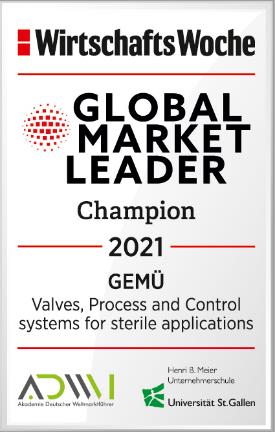 Tidningen WirtschaftsWoche tilldelar den ägarledda ventilexperten GEMÜ kvalitetssigillet ”Weltmarktführer – Champion 2021” (Världsmarknadsledare 2021) för femte året i rad. Därmed ser WirtschaftsWoche till att GEMÜ ännu en gång listas i index över världsmarknadsledare i kategorin ”armaturer och automatiseringskomponenter: ventil-, process- och reglerteknik för sterila processer”.Index över världsmarknadsledare sammanställs baserat på objektiva kriterier och transparenta urvalsprocesser under ledning av professor Christoph Müller vid universitetet St. Gallen i samarbete med akademin för tyska världsmarknadsledare (ADWM). Ekonomitidningen WirtschaftsWoche utser inom ramen för detta 500 världsmarknadsledare varje år inom respektive bransch. Dessa publiceras i ett specialnummer.Utmärkelsen ”Weltmarktführer Champion” (Världsmarknadsledare) ges till företag som innehar första eller andra plats inom det relevanta marknadssegmentet, finns representerade med egna produktionsanläggningar och/eller distributionsbolag på minst tre kontinenter, har en årsomsättning på minst 50 miljoner euro, och som kan uppvisa en exportandel respektive utlandsandel på minst 50 % av sin omsättning. Ytterligare ett viktigt kriterium för att belönas med utmärkelsen ”Weltmarktführer Champion” (Världsmarknadsledare) är att företaget har sitt huvudkontor i Tyskland, Österrike eller Schweiz. GEMÜ, som är ett ägarlett familjeföretag med huvudkontor i Ingelfingen-Criesbach i sydvästra Tyskland, 27 dotterbolag samt sex produktionsanläggningar i Tyskland, Schweiz, Kina, Brasilien, Frankrike och USA, uppfyller kraven med god marginal. Förutom dessa kriterier är det främst användningen av modern teknik och den ledande marknadsställningen på området ventil-, process- och reglerteknik för sterila processer som har varit avgörande när WirtschaftsWoche belönade GEMÜ med utmärkelsen och kvalitetsstämpeln ”Weltmarktführer – Champion 2021”.”Vi är mycket stolta över få utmärkelsen som världsmarknadsledare ett speciellt och utmanande år som detta. Den visar oss att det är rätt väg att gå, att fokusera på vår innovativa styrka och på individuella kundlösningar samtidigt som vi investerar i digitala lösningar för framtiden” menar Gert Müller, vd och delägare i GEMÜ-koncernen.Bakgrundsinformation

GEMÜ-koncernen utvecklar och tillverkar ventil-, mät- och reglersystem för vätskor, ånga och gas. Företaget är världsledande när det gäller lösningar för sterila processer. Det globalt inriktade oberoende familjeföretaget grundades 1964 och leds sedan 2011 av familjens andra generation med Gert Müller i rollen som vd och delägare tillsammans med kusinen Stephan Müller. Företagsgruppen uppnådde under 2020 en omsättning på över 330 miljoner Euro och har idag över 1 900 medarbetare över hela världen, varav fler än 1 100 i Tyskland. Produktionen sker på sex olika platser: i Tyskland, Schweiz och Frankrike, samt i Kina, Brasilien och USA. Den världsomspännande distributionen sker via 27 dotterbolag och koordineras från Tyskland. GEMÜ är aktivt i fler än 50 länder och på alla kontinenter via ett stabilt nätverk av återförsäljare.
Mer information finns på adressen www.gemu-group.com.